Times mentioned are “Clear times” unless labeled otherwise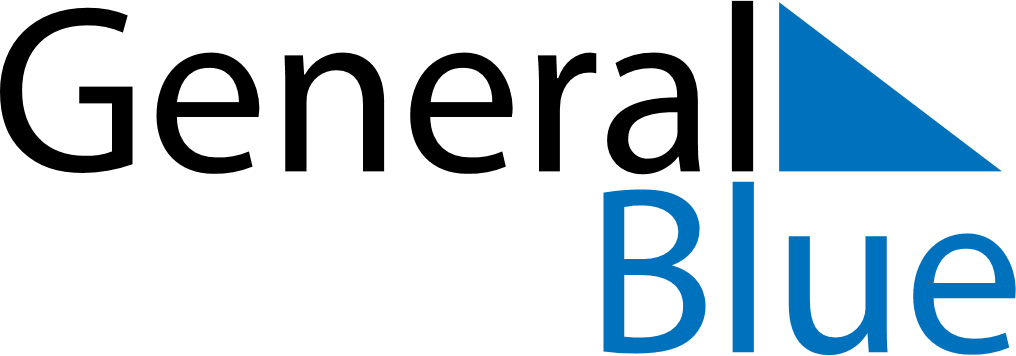 Times mentioned are “Clear times” unless labeled otherwiseDecember 2022December 2022December 2022December 2022December 2022SundayMondayTuesdayWednesdayThursdayFridaySaturdayGirls Bball1 Boys Bball2 Girls Bball3 @ Windom 7pm AMLakeview @ HLO-F 7pm FMCoaches show 5:15 @ RRC 7pm FMDH Windom @ A/E 5:30pm on AMWWG @ MLA-C 7pm on FM45 Boys Hockey6 Basketball78 Boys bball9 Bball/Hockey10 @ Purdue 4pm start time. @ Windom 6:30 on AMB Windom @ WWG 7pm FMG Windom @ JCC 7pm AMCoaches show 5:15JCC @ Windom 7pm AMMLA-C @ HLO-F 7pm on FMSt James @ MLA-C 7pm FMG Minehaha vs Windom 7pm AM1112 13 G/B Bball1415 Hockey/Bball1617Mississippi St @ Minnesota 7:30pm Start time.Coaches show 5:15RV @ Windom 6:30pm AMG MLA-C @ RRC 7pm on FMNew  vs Windom 6:30pm AMB A/E @ MLA-C 7pm on FM181920 Basketball21222324B SWC @ HLO-F 7pm on FMG Blue Earth @ Windom 7pm on AMCoaches show 5:15MCC @ WWG 7pm on FMTri-City United @ Windom 7pm on AM25262728293031 TournamentsG/B DH MLA-C @ ? Tournaments